Okvirni vremenik pisanih provjera znanja za  I. razred 2015./16. – 1. polugodište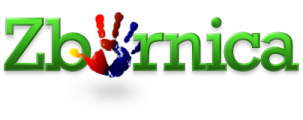 Osnovna škola  „Grigor Vitez“Sveti Ivan  Žabno;  cirkvenarazreednik/ca: Irena JurkovićRUJAN 2015.RUJAN 2015.LISTOPAD 2015.LISTOPAD 2015.STUDENI 2015.STUDENI 2015.PROSINAC 2015.PROSINAC 2015.predsadržajpredsadržajpredsadržajpredsadržaj1.utoLjetni odmor učenikaLjetni odmor učenika1.čet1.ned1.uto2.sriLjetni odmor učenikaLjetni odmor učenika2.pet2.pon2.sri3.četLjetni odmor učenikaLjetni odmor učenika3.sub3.utoMATBROJEVI OD JEDAN DO 5 3.čet4.petLjetni odmor učenikaLjetni odmor učenika4.ned4.sri4.pet5.sub5.pon5.čet5.sub6.ned6.uto6.pet6.ned7.pon7.sri7.sub7.pon8.uto8.čet8.ned8.utoMATZBRAJANJE I ODUZIMANJE OD JEDAN DO 59.sri9.petNENASTAVNI DAN9.pon9.sri10.čet10.sub10.uto10.čet11.pet11.ned11.sri11.pet12.sub12.pon12.čet12.sub13.ned13.utoMAT.RAVNE I ZAKRIVLJENE CRTE13.pet13.ned14.pon14.sri14.sub14.pon15.uto15.čet15.ned15.utoHJPISANJE RIJEČI I REČENICA16.sri16.pet16.pon16.sri17.čet17.sub17.uto17.čet18.pet18.ned18.sri18.pet19.sub19.pon19.čet19.sub20.ned20.uto20.pet20.ned21.pon21.sri21.sub21.pon22.uto22.čet22.ned22.uto23.sri23.pet23.pon23.sri24.četMATMODNOSI MEĐU PREDMETIMA24.sub24.uto24.četZimski odmor učenikaZimski odmor učenika25.pet25.ned25.sri25.petZimski odmor učenikaZimski odmor učenika26.sub26.pon26.čet26.subZimski odmor učenikaZimski odmor učenika27.ned27.ut27.petHJPISANJE RIJEČI I REČENICA27.nedZimski odmor učenikaZimski odmor učenika28.pon28.sri28.sub28.ponZimski odmor učenikaZimski odmor učenika29.uto29.čet29.ned29.utoZimski odmor učenikaZimski odmor učenika30.sri30.pet30.pon30.sriZimski odmor učenikaZimski odmor učenika31.sub31.četZimski odmor učenikaZimski odmor učenika